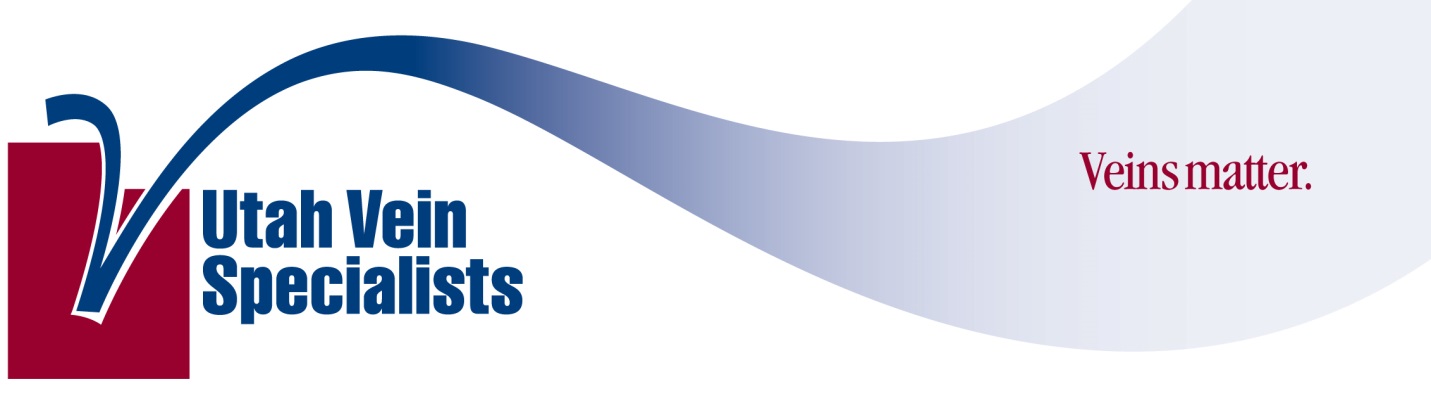 Venous Screening ProgramPatient Name: ________________________________________ DOB:_______________ By signing this agreement I give consent to the physicians, medical staff and employees of Utah Vein Specialists to provide a screening for venous disease. I further understand that this screening does not constitute a complete medical exam or diagnosis. I hereby release the screening provider from all responsibility in connection with the screening exam. Signature _____________________________________________, ________________(Date).